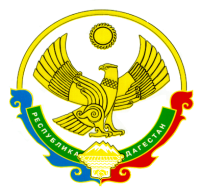 РЕСПУБЛИКА ДАГЕСТАНМУНИЦИПАЛЬНОЕ КАЗЕННОЕ ОБЩЕОБРАЗОВАТЕЛЬНОЕ УЧРЕЖДЕНИЕ «НОВОГЛАДОВСКАЯ ОСНОВНАЯ ОБЩЕОБРАЗОВАТЕЛЬНАЯ ШКОЛА»КИЗЛЯРСКОГО РАЙОНА РД368817. РД, Кизлярский район  c.Новогладовка, ул. Фрунзе 22а.						   «09» сентября  2023 г.					       		              № ___                  Приказот 09.09.2023 г.                                                                                                         О создании школьного театрана базе МКОУ «Новогладовская ООШ»Во исполнение пункта 3 Протокола заседания Совета Министерства просвещения Российской Федерации по вопросам создания и развития школьных театров в  образовательных организациях от 24.03.2022, с целью исполнения Концепции развития дополнительного образования детей до 2030, утвержденной Правительством РФ от 31.03.2022  № 678-р,  в целях эстетического развития и воспитания обучающихся средствами театрального искусства, создания условий для приобщения их к истокам отечественной и мировой культуры, а также своевременного внесения данных о школьных театрах в Реестр школьных театров, приказываю:1.Организовать деятельность школьного театра в системе внеурочной кружковой деятельности по реализации ФГОС ООО, дополнительного образования детей МКОУ «Новогладовская ООШ»2.Подготовить для размещения на школьном сайте нормативно-правовые документы по созданию школьного театра до 12 февраля 2024 года.3. Утвердить Положение о школьном театре «Наименование» (Приложение) и репертуарный план школьного театра (театральных постановок, пьес, инсценировок):4. Назначить руководителем школьного театра «» 5. Утвердить рабочую группу (Пример: советник по воспитанию, педагог дополнительного образования, организатор внеурочной деятельности, учитель музыки, учителя русского языка  и литературы, учителя родного языка и литературы, учитель истории и обществознания, учитель английского языка и др).5. Заместителю директора по воспитательной работе, подготовить на утверждение рабочую программу курса «Школьный театр» для внеурочных занятий учащихся 1-11 классов.6. Заместителю директора,  ответственному за ведение школьного сайта,  обновить на официальном сайте школы раздел «Школьный театр» и разместить документы по организации работы школьного театра и копию сертификата о включении в Реестр школьного театра.Положение о школьном театреОбщие положения.1.1. Настоящее положение разработано в соответствии с Федеральным законом от 29.12.2012 года № 273-ФЗ «Об образовании в Российской Федерации», поручением Президента РФ от 24.09.2021 №Пр-1808ГС «Перечень поручений по итогам заседания Президиума Государственного Совета», Протокола Минпросвещения России от 27.12.2021 № СК-31/06пр «О создании и развитии школьных театров в субъектах Российской Федерации»; распоряжением Правительства Российской Федерации от 31.03.2022 года № 678-р,утвердившимКонцепцию развития дополнительного образования детей до 2030 года; Федеральным законом № 323-ФЗ от 21.11.2011 года «Об основах охраны здоровья граждан в Российской Федерации»; приказом Министерства здравоохранения РФ от 5 ноября 2013 года №822н «Об утверждении Порядка оказания медицинской помощи несовершеннолетним, в том числе в период обучения и воспитания в образовательных организациях»; постановлением Главного государственного санитарного врача РФ от 28.09.2020 года № 28 «Об утверждении санитарных правил СП 2.4. 3648-20 «Санитарно-эпидемиологические требования к организации воспитания и обучения, отдыха и оздоровления детей и молодежи»; программой воспитания; Уставом МКОУ «Новогладовская ООШ»Положение регулирует деятельность  школьного театра МКОУ «Новогладовская ООШ»Школьный театр может иметь свою символику, в том числе используя элементы символики школы. Школьный театр возглавляет руководитель театра, назначенный руководителем образовательного учреждения.  Руководитель школьного театра подчиняется директору школы и заместителю директора по воспитательной работе, содержанию образования и образовательных программ. Школьный театр участвует в реализации воспитательной программы школы и реализации программ дополнительного образования.2. Цель и задачи школьного театра2.1. Цель школьного театра – совершенствование системы духовно-нравственного и эстетического воспитания обучающихся средствами театрального искусства, и создание условий для приобщения их к истокам отечественной культуры, расширение культурного диапазона и реализации творческого потенциала;  развитие мотивации к познанию и творчеству, самостоятельности, инициативности и творческой активности младших школьников и подростков посредством соединения процесса обучения учащихся с их творческой практикой. 2.2.Основные задачи школьного театра: 2.2.1.Создание условий для комплексного развития творческого потенциала школьников, формирование общей эстетической культуры; 2.2.2. Оказание помощи обучающимся в самовыражении и самопрезентации; 2.2.3. Организация культурно-массовых мероприятий, постановка и показ учебных спектаклей, концертных программ, творческих мастерских по различным дисциплинам, выполнение индивидуальных проектов обучающихся; 2.2.4. Организация внеурочной деятельности обучающихся; 2.2.5.Предоставление обучающимся возможности обучения актерскому мастерству, сценической речи, основам игры на музыкальном инструменте, концертмейстерской работе; 2.2.6.Организация досуга школьников в рамках содержательного общения; 2.2.7.Закрепление знаний и практических навыков, получаемых обучающимися в ходе образовательного процесса по формированию ключевых компетенций: умений учиться, сотрудничать и работать с информацией; 2.2.8. Продвижение традиционных ценностей, патриотическое воспитание театральными средствами; 2.2.9. Осуществление сотрудничества с другими творческими объединениями образовательных организаций, и организаций культуры, в том числе в рамках сетевого взаимодействия. 3. Организация деятельности школьного театра3.1. Школьный театр функционирует в течение всего учебного года, а также в каникулярное время.3.2. Деятельность школьного театра организуется в формах учебных занятий –групповых и индивидуальных, тренингов, творческих мастерских, индивидуальных проектов, спектаклей, концертов, постановок, проектов, социальных практик. 3.3. Занятия в школьном театре проводятся: в актовом зале, в специализированных кабинетах.3.4. Возраст участников школьного театра: от 6 до 17 лет. 3.5. Занятия в школьном театре проводятся по группам или всем составом, а также индивидуально.3.5.1. Предельная наполняемость групп не более  15 человек.3.5.2. Группы обучающихся могут быть одновозрастными и разновозрастными. 3.6. Продолжительность и периодичность занятий в школьном театре определяются учебным планом соответствующей образовательной программы, и расписанием занятий (графиком). 3.7. В работе школьного театра, при наличии условий и согласования руководителя театра (ответственного педагога), могут участвовать совместно с детьми их родители (законные представители), а также педагогические работники МКОУ «Новогладовская ООШ», без включения в основной состав. 3.8. Содержание деятельности школьного театра определяется соответствующей образовательной программой, реализуемой в театре. Дополнительная общеразвивающая программа, реализуемая в школьном театре, разрабатывается педагогическими работниками по запросам участников образовательных отношений, с учетом национально-культурных традиций и мероприятий, проводимых на различных уровнях и утверждается приказом директора МКОУ «Новогладовская ООШ»3.9. Педагог, реализующий дополнительную общеразвивающую программу на базе школьного театра, выбирает по своему усмотрению образовательные технологии и методы, направленные на достижение запланированных личностных,  метапредметных и предметных результатов обучающихся. 3.10. Учет образовательных достижений, обучающихся в школьном театре производится в портфолио, обучающихся либо через отчет руководителя школьного театра. 3.11. Руководителем школьного театра назначается педагог в соответствии с приказом МКОУ «Новогладовская ООШ»4. Участники образовательных отношений, их права и обязанности.4.1. Участниками образовательных отношений в школьном театре являются обучающиеся школы, педагогический работник, родители (законные представители). 4.2. Прием в школьный театр осуществляется по результатам индивидуального отбора детей из числа обучающихся школы с учетом их творческих и физиологических данных. 4.3. Права и обязанности детей, родителей (законных представителей), педагогического работника определяются уставом учреждения, Правилами внутреннего распорядка для учащихся и иными предусмотренными уставом актами. 4.4. Отношения детей и персонала учреждения строятся на основе сотрудничества, уважения личности ребенка и предоставления ему свободы развития в соответствии с индивидуальными особенностями, но с обязательным соблюдением расписания занятий и правил внутреннего распорядка. 4.5. Права и обязанности работников учреждения определяются законодательством Российской Федерации, уставом учреждения и трудовым договором. 4.6. Все участники образовательных отношений обязаны уважительно относиться друг к другу; бережно относиться к имуществу образовательного учреждения. 4.7. Учащиеся обязаны регулярно посещать занятия в школьном театре.4.8. Родители (законные представители) учащихся обязаны создавать им необходимые условия для успешного освоения детьми учебных программ, реализуемых в школьном театре. 4.9. Педагог имеет право самостоятельно выбирать и использовать методики обучения и воспитания. 4.10. Руководитель школьного учебного театра планирует, организует и контролирует образовательный процесс, отвечают за качество и эффективность работы школьного театра, несёт ответственность за реализацию общеразвивающей программы в соответствии с планом и графиком процесса дополнительного образования (графиком). 4.11. Руководитель школьного театра несет ответственность за жизнь и здоровье детей во время образовательного процесса, за соблюдение норм пожарной безопасности, техники безопасности, иные действия, предусмотренные трудовым договором, законодательством. 5. Ответственность5.1. Участники образовательных отношений в школьном театре несут ответственность в соответствии с действующим законодательством Российской Федерации. 6. Порядок приема в школьный театр6.1. Прием в школьный театр осуществляется по результатам индивидуального отбора детей из числа обучающихся школы с учетом их творческих и физиологических данных. 6.2. Основанием для приема в школьный театр является заявление в установленной форме родителей (законных представителей) для обучающихся в возрасте от 8 до 14 лет. Обучающиеся в возрасте от 15 до 17 лет могут подать заявление самостоятельно.6.3. Основаниями для отказа в приеме документов являются: 6.3.1. Отсутствие необходимых сведений в заявлении о приеме в школьный театр.6.3.2. Превышение предельной численности участников кружка школьного театра, установленной настоящим положением. 6.3.3. Отсутствие в заявлении о приеме в школьный театр подписи заявителя или его уполномоченного представителя. 6.4.  Прием в школьный театр осуществляется ежегодно, а также в течение учебного года, если не достигнута предельная численность участников школьного театра. 6.5.Занятия в школьном театре проводятся согласно расписанию (графику), утвержденному директором МКОУ «Новогладовская ООШ», а также с соблюдением всех санитарно- эпидемиологических требований. 7.1. Общее руководство и контроль за деятельностью школьного театра осуществляет администрация МКОУ «Новогладовская ООШ»7.2. Непосредственное руководство школьным театром осуществляет его руководитель. 7.3. В целях обеспечения деятельности школьного театра его руководитель: 7.3.1.Участвует в разработке образовательных программ, реализуемых в школьном театре; 7.3.2. Ведет регулярную творческую и учебно-воспитательную деятельность на основе учебного плана образовательной программы; 7.3.3. Разрабатывает расписание занятий (график) школьного театра;7.3.4. Формирует репертуар с учетом актуальности, тематической направленности, мероприятий, проводимых на общефедеральном, региональном и муниципальном уровнях; 7.3.5. Готовит выступления, спектакли, обеспечивает участие обучающихся в конкурсах, смотрах и культурно-массовых мероприятий; 7.3.6. Представляет отчеты о результатах деятельности школьного театра за отчетные периоды. 8. Материально-техническая база школьного театра8.1. Помещения для работы школьного театра, а также необходимое оборудование, инвентарь и материалы предоставляются МКОУ «Новогладовская ООШ»8.2. Руководитель школьного театра несет ответственность за сохранность предоставленных материальных ценностей, соблюдение установленного порядка и режима работы школы.9. Заключительные положения9.1. Настоящее положение вступает в силу с даты утверждения его приказом директора МКОУ «Новогладовская ООШ»9.2. Срок действия положения не ограничен. 9.3.  По мере необходимости в настоящее положение могут быть внесены изменения. Состав рабочей группыМагомедов Б.А.- директорДжаватханов Х.М..- зам. дир. по УВРХалилулаев М.Р..-педагог- библиотекарьХалидова Д.М..- уч. историиДиректор                                   Магомедов Б.А.